Consorzio 6 Toscana Sud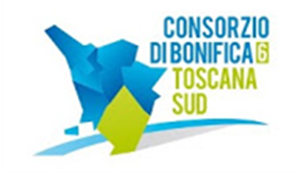 Viale Ximenes n. 3 – 58100 Grosseto - tel. 0564.22189     bonifica@pec.cb6toscanasud.it   -   www.cb6toscanasud.it     Codice Fiscale  01547070530  DIRETTORE GENERALEDecreto  N. 359    – Data Adozione   03/11/2016Atto Pubblicato su Banca Dati OGGETTO: Nomina Responsabile Unico del Procedimento ( RUP ) per i lavori di cui alla  “PERIZIA N° 069 - INTERVENTI DI MANUTENZIONE STRAORDINARIA SUL FOSSO RILUOGO A SEGUITO DELLE ECONOMIE RISULTANTI DAGLI INTERVENTI DI SOMMA URGENZA DI CUI AL D.D 6366/2011 - COMUNE DI SIENA -” - dell’importo di € 90.764,53.  Numero proposta:   -DECRETO DEL DIRETTORE  GENERALE N. 359 DEL  03 NOVEMBRE 2016L’anno duemilasedici il giorno 03 del mese di novembre alle ore 10.00 presso la sede del Consorzio in Grosseto, viale Ximenes n. 3IL DIRETTORE GENERALEVista la Legge Regionale n. 79 del 27/12/2012 aggiornata al 02/03/2016 ed in particolare l’Art. 21 che affida la struttura operativa e tecnico amministrativa dell’Ente al Direttore Generale, con il compito di organizzarla e controllarla;Visto il Decreto del Presidente n. 223 del 22/02/2015 con il quale è stato assunto l’Arch. Fabio Zappalorti con la qualifica di Direttore Generale del Consorzio 6 Toscana Sud a far data dal 01 Febbraio 2015; Visto il vigente Statuto Consortile approvato con delibera n. 6 dell’Assemblea consortile, seduta n. 2 del 29/04/2015 (pubblicato sul B.U.R.T  parte seconda n. 20 del 20/05/2015 Supplemento n. 78) ed in particolare l’art. 38 comma 1 che affida al Direttore Generale la struttura operativa e tecnico amministrativa definita dal Piano di Organizzazione Variabile e l’art. 38 comma 3 lettera o) che individua tra le funzioni del Direttore Generale quella di individuare i responsabili unici del procedimento ai sensi del D.lgs. 18 aprile 2016, n. 50 e i responsabili dei vari procedimenti tecnico/amministrativi ai sensi della L. 241/1990;Visto il D.Lgs. 18 aprile 2016, n. 50 “Nuovo codice degli appalti art. 216 “disposizioni transitorie e coordinamento”;Visto il D.P.R. 5 ottobre 2010, n. 207 art. 15 commi 5 e 6 “Regolamento di esecuzione e attuazione del Decreto Legislativo n. 163/2006;Vista la L.R. 13 luglio 2007, n. 38 “Norme in materia di contratti pubblici e relative disposizioni sulla sicurezza e regolarità del lavoro” e successive modifiche ed integrazioni;Vista la L. 241/1990 “Nuove norme in materia di procedimento amministrativo e di diritto di accesso ai documenti amministrativi”;Visto la nota della Regione Toscana del 23/03/2016 prot. 108198 con il quale viene espresso parere favorevole nel riutilizzo del residuo del finanziamento di cui al D.D. n.6366 per la realizzazione di ulteriori interventi nel Fosso Riluogo;Visto il Piano di Organizzazione Variabile (POV) del Consorzio 6 Toscana Sud approvato con deliberazione dell’Assemblea n.13 nella seduta n. 3 del 24/09/2015 che individua l’articolazione della struttura operativa e tecnico amministrativa del Consorzio;Considerata l’esigenza da parte del Consorzio 6 Toscana Sud di procedere alla nomina di R.U.P. per la realizzazione di lavori pubblici, come disciplinato dall’ art. 9 e 10 del D.P.R. 207/2010;Visto che le stesse figure, come indicato a pag. 12 e 13 del Piano di Organizzazione Variabile del Consorzio possono assolvere al ruolo di R.U.P. in quanto “quadri” o “impiegati direttivi”;Visto il Decreto del Direttore Generale n. 174 del 23/11/2015 con il quale si individuava, per l’area Manutenzioni, come responsabile dei procedimenti tecnico/amministrativi e quindi anche della eventuale figura di RUP l’Ing. Massimo Tassi. Considerata la necessità di redigere un progetto denominato “PERIZIA N° 069 - INTERVENTI DI MANUTENZIONE STRAORDINARIA SUL FOSSO RILUOGO A SEGUITO DELLE ECONOMIE RISULTANTI DAGLI INTERVENTI DI SOMMA URGENZA DI CUI AL D.D 6366/2011 - COMUNE DI SIENA -” - dell’importo di € 90.764,53;Considerato che l’Ing. Massimo Tassi, risulta avere requisiti e professionalità idonei allo svolgimento delle funzioni di Responsabile Unico del Procedimento dell’interventi di cui alla “PERIZIA N° 069 - INTERVENTI DI MANUTENZIONE STRAORDINARIA SUL FOSSO RILUOGO A SEGUITO DELLE ECONOMIE RISULTANTI DAGLI INTERVENTI DI SOMMA URGENZA DI CUI AL D.D 6366/2011 - COMUNE DI SIENA -” - dell’importo di € 90.764,53;Considerata la disponibilità del l’Ing. Massimo Tassi ad assumere l’incarico di Responsabile Unico del Procedimento dell’interventi di cui alla Perizia n° 069; Viste le vigenti disposizioni di cui al D.lgs. 50/2016, del D.P.R. n. 207/2010 per le parti ancora applicabili di cui dall’art. 216 del D.Lgs. 18 aprile 2016, n. 50 in materia di lavori pubblici e s.m.i. e D.lgs. 81/2008;DECRETAdi nominare, ai sensi e per gli effetti del D.lgs. 50/2016 ed s.m.i., per la realizzazione dei lavori di cui alla “PERIZIA N° 069 - INTERVENTI DI MANUTENZIONE STRAORDINARIA SUL FOSSO RILUOGO A SEGUITO DELLE ECONOMIE RISULTANTI DAGLI INTERVENTI DI SOMMA URGENZA DI CUI AL D.D 6366/2011 - COMUNE DI SIENA -” - dell’importo di € 90.764,53 Responsabile Unico del Procedimento l’Ing. Massimo Tassi. IL DIRETTORE GENERALE(Arch. Fabio Zappalorti)Parere di Regolarità TecnicaIl sottoscritto Ing. Roberto Tasselli in qualità di Direttore dell’Area Studi e Progettazione esprime sul presente Decreto il parere, in ordine alla sola Regolarità Tecnica: FAVOREVOLEFirmato Ing. Roberto TasselliATTESTATO DI PUBBLICAZIONEIl sottoscritto Direttore dell’Area Amministrativa certifica che il presente Decreto viene affisso all’Albo pretorio del Consorzio a partire dal 09.11.2016, per almeno 10 giorni consecutivi ai fini di pubblicità e conoscenza.Il Direttore Area AmministrativaFirmato Dott. Carlo Cagnani